К А Р А Р						   ПОСТАНОВЛЕНИЕ«21» декабрь 2017 й.	          № 64	                     «21»декабря 2017 г.О ходе выполнения Программы  по противодействиюзлоупотреблению наркотиками и их незаконному обороту в  сельском поселении Зириклинский сельсовет муниципального  района  Шаранский район Республики Башкортостан со сроком реализации до 2020 года     Заслушав и обсудив информацию главы сельского Игдеева Р.С. ходе реализации Программы «О Программе по противодействию злоупотреблению наркотиками и их незаконному обороту в  сельском поселении Зириклинский сельсовет муниципального  района  Шаранский район Республики Башкортостан со сроком реализации до 2020 года» ПОСТАНОВЛЯЮ:         1. Принять к сведению информацию главы сельского поселения Игдеева Р.С. об итогах работы сельского поселения  о ходе реализации Программы   «О Программе по противодействию злоупотреблению наркотиками и их незаконному обороту в  сельском поселении Зириклинский сельсовет муниципального  района  Шаранский район Республики Башкортостан со сроком реализации до 2020 года ». 2. Признать работу по выполнению программы «О Программе по противодействию злоупотреблению наркотиками и их незаконному обороту в  сельском поселении Зириклинский сельсовет муниципального  района  Шаранский район Республики Башкортостан со сроком реализации до 2020 года»  удовлетворительной.3. Рекомендовать руководителям учреждений и организаций независимо от форм собственности, продолжить реализацию мероприятий программы «О Программе по противодействию злоупотреблению наркотиками и их незаконному обороту в  сельском поселении Зириклинский сельсовет муниципального  района  Шаранский район Республики Башкортостан со сроком реализации до 2020 года» в соответствии с утвержденными планами.4. Контроль за выполнением данного постановления оставляю за собой.Глава сельского поселения		                                      	Р.С.ИгдеевБАШКОРТОСТАН РЕСПУБЛИКАҺЫШАРАН РАЙОНЫМУНИЦИПАЛЬ РАЙОНЫЕРЕКЛЕ АУЫЛ СОВЕТЫАУЫЛ БИЛӘМӘҺЕ ХАКИМИӘТЕ452641, Шаран районы, Ерекле ауылы,Дуслык урамы, 2Тел.(34769) 2-54-46, факс (34769) 2-54-45E-mail:zirikss@yandex.ru, http://zirikly.sharan-sovet.ruИНН 0251000711, ОГРН 1020200612948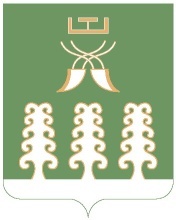 РЕСПУБЛИКА БАШКОРТОСТАНМУНИЦИПАЛЬНЫЙ РАЙОНШАРАНСКИЙ РАЙОНАДМИНИСТРАЦИЯСЕЛЬСКОГО ПОСЕЛЕНИЯЗИРИКЛИНСКИЙ СЕЛЬСОВЕТ452641, Шаранский район, с.Зириклы, ул.Дружбы, 2Тел.(34769) 2-54-46, факс (34769) 2-54-45E-mail:zirikss@yandex.ru, http://zirikly.sharan-sovet.ruИНН 0251000711, ОГРН 1020200612948